CHEMICAL INFORMATIONSECTION ASECTION BPROVIDE VOLUME AND CONCENTRATION OF EACH CHEMICAL IN THE MIXTURE11 Enter the solvent and the PCB on separate lines.SECTION CIDENTIFY THE CONTAINER TYPE AND CONTENTS FOR EACH CONTAINER.  INCLUDE WEIGHT ESTIMATES FOR EACH CONTAINER. SECTION DBILLING INFORMATION* These fields are mandatory.2 This must be the owner of the account code provided.ATTACH 2 COPIES TO WASTE CONTAINER. RETAIN 1 COPY FOR YOUR FILES.This information is collected under the authority of the Freedom of Information and Protection of Privacy Act (FOIP), Alberta Environmental Protection and Enhancement Act, Canadian Environmental Protection Act, Transportation of Dangerous Good Act and Regulations.  If you have any questions about the collection or use of this information, please contact Hazardous Materials Services at hazmat@ucalgary.ca. 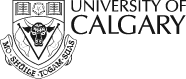 PCB DISPOSAL AUTHORIZATIONSUPERVISOR’S NAMEAPPLICANT NAMEWORK PHONEDATEDATEDATEYYYYMMDDBUILDINGROOM/LABDEPARTMENTDEPARTMENTDEPARTMENTDEPARTMENTThis disposal authorization is for (check one only) Liquids containing polychlorinated biphenyls (PCB’s).  Complete Section B. Solids containing polychlorinated biphenyls (PCB’s).  Complete Section C.CHEMICAL NAMEVOLUMECONCENTRATIONTOTAL         TOTAL         CONTAINER CHEMICAL NAMEVOLUME/WEIGHT OF CHEMICAL CONTAINERBudget Owner*:Budget Owner*:Budget Owner*:     2     2     2     2     2     2GL Unit*Fund*Dept*Account*ProgramPC Bus UnitProjectActivityInternalSIGNATUREDATEDATEDATEYYYYMMDD